Итоговое сочинение (изложение) 2022-2023 учебный год  Итоговое сочинение (изложение) проводится 07 декабря 2022 года, 01 февраля и 03 марта 2023 года. Результатом итогового сочинения (изложения)является «зачет» или «незачет».Продолжительность выполнения итогового сочинения (изложения) составляет 3 часа 55 минут (235 минут).Для участников итогового сочинения (изложения) с ограниченными возможностями здоровья, детей-инвалидов и инвалидов, а также лиц, обучающихся по состоянию здоровья на дому, продолжительность итогового сочинения (изложения) увеличивается на 1,5 часа.Повторно допускаются к написанию итогового сочинения (изложения) в дополнительные сроки в текущем учебном году:- обучающиеся 11 класса, получившие по итоговому сочинению (изложению) неудовлетворительный результат («незачет»);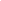 - обучающиеся 11 класса, удаленные с итогового сочинения(изложения) за нарушение Порядка проведения ГИА;-участники итогового сочинения(изложения), не явившиеся на итоговое сочинение(изложение) по уважительным причинам (болезнь или иные обстоятельства), подтвержденным документально;- участники итогового сочинения(изложения), не завершившие написание итогового сочинения(изложения) по уважительным причинам (болезнь или иные обстоятельства) , подтвержденным документально.Место регистрации заявлений для участия в итоговом сочинении (изложении)2022-2023 учебного года (заявление подается за две недели до проведения итогового сочинения (изложения)1) структура закрытого банка тем итогового сочинения 2022 года.pdf (скачать) (посмотреть)2) Методические рекомендации по подготовке к написанию итогового сочинения в 2022-23 учебном году для учителей русского языка и литературы.pdf (скачать) (посмотреть)3) Sbornik_otchetnyh_form_2022-2023.xls (скачать)4) Приложение No 2 к письмуРособрнадзора Правила заполнения бланков итогового сочинения (изложения) 2022-2023 уч.год.pdf (скачать) (посмотреть)5) Приложение No 1 к письму Рособрнадзора Методические рекомендации по подготовке и проведению итогового сочинения 2022-2023 уч.год.pdf (скачать) (посмотреть)